Kết quả SXKD & ĐTXD  tháng 5 và 5 tháng đầu năm 2020Tháng 5/2020, hoạt động SXKD- ĐTXD của EVNGENCO1 diễn ra trong bối cảnh toàn xã hội trở lại trạng thái hoạt động bình thường sau thời gian giãn cách để phòngchống dịch bệnh Covid-19, phụ tải đã tăng dần trở lại nhưng vẫn thấp hơn kế hoạch. Tuy nhiên, do lưu lượng nước về các hồ chứa thủy điện chưa được cải thiện đáng kể, tổng sản lượng điện EVNGENCO1 sản xuất được là 3.555 triệu kWh, đạt 99% kế hoạch tháng. Lũy kế 5 tháng đầu năm 2020, Tổng công ty sản xuất được 16.841 triệu kWh, tương đương 82,5% kế hoạch 6 tháng, đạt 43,9% kế hoạch năm và bằng 103% cùng kỳ năm 2019. Các nhà máy thủy điện vận hành ổn định, một số tổ máy nhiệt điện vận hành ổn định, có hệ số khả dụng cao. Dự án Nhà máy Nhiệt điện Duyên Hải 3 mở rộng được Hội đồng Nghiệm thu Nhà nước cho phép đưa vào vận hành thương mại sẽ góp phần nâng cao sản lượng điện sản xuất của TCT.Công tác cung cấp than đáp ứng đủ cho nhu cầu vận hành và nâng tồn kho tại các nhà máy. Đến nay, khối lượng than tồn kho ở mức an toàn cho vận hành tháng 6 và gối đầu quý III/2020, đảm bảo năng lực cung cấp điện vào mùa khô của các nhà máy nhiệt điện.Về ĐTXD, đối với các dự án do EVNGENCO1 làm chủ đầu tư, giá trị khối lượng thực hiện tháng 5/2020 đạt trên 21 tỷ đồng. Lũy kế 5 tháng, giá trị khối lượng ước thực hiện đạt 37.6% và giá trị giải ngân đạt 35% kế hoạch năm. Đối với Dự án Nhà máy Nhiệt điện Duyên Hải 3 mở rộng (do EVN làm chủ đầu tư; EVNGENCO1 và đại điện là Ban Quản lý dự án Nhiệt điện 3 là đơn vị tư vấn quản lý dự án), giá trị đầu tư xây dựng tháng 5 là hơn 12.4 tỷ đồng. Lũy kế 5 tháng đầu năm 2020, giá trị thực hiện của Dự án đạt trên 339.6 tỷ đồng (tương đương 10.81% kế hoạch năm); giá trị giải ngân ước đạt trên 307.8 tỷ đồng (tương đương 9.8% kế hoạch năm). Tình hình triển khai các dự án đầu tư xây dựng tháng 5/2020 được thực hiện đúng tiến độ. Dự án Nhà máy Nhiệt điện Duyên Hải 3 mở rộng đã hoàn thành cấp Giấy phép hoạt động điện lực. Các dự án khác đang được EVNGENCO1 khẩn trương triển khai các trình tự thủ tục theo quy định. Về công tác cổ phần hóa Công ty mẹ - Tổng công ty Phát điện 1, EVNGENCO1 đang nỗ lực triển khai kế hoạch với một loạt các nhiệm vụ trọng tâm được thực hiện đúng tiến độ. Gói thầu Tư vấn xác định giá trị doanh nghiệp hiện đang trình Hội đồng thành viên EVNGENCO1 thông qua và trình EVN kết quả đấu thầu. Gói thầu tư vấn lập phương án cổ phần hóa đang được thực hiện chấm thầu. Công tác xác định giá đất phục vụ cổ phần hóa và bàn giao tài sản trên diện tích đất trả lại địa phương đang trong quá trình thống nhất ý kiến giữa các bên liên quan.          Các công tác khác đều được triển khai thực hiện tốt. Đặc biệt, EVNGENCO1 đã tổ chức thành công Hội thi cán bộ An toàn, An toàn vệ sinh viên giỏi và Lễ biểu dương công nhân viên chức tiêu biểu, công nhân lao động giỏi, an toàn vệ sinh viên giỏi tiêu biểu cấp Tổng công ty năm 2020 và Lễ gắn biển công trình chào mừng đại hội Đảng bộ EVNGENCO1 tại Nhà thi đấu thể thao tại Công ty Thủy điện Sông Tranh.Nhiệm vụ trọng tâm tháng 6/2020Trong tháng 6/2020, nhiệm vụ được EVNGENCO1 đặt lên hàng đầu là hoàn thành sản lượng điện được giao 3.591 triệu kWh, trong đó sản lượng của dự án Nhà máy Nhiệt điện Duyên Hải 3 mở rộng là 439 triệu kWh, từ đó đảm bảo vượt sản lượng kế hoạch 6 tháng mùa khô EVN giao; Vận hành các tổ máy an toàn, ổn định, đáp ứng yêu cầu huy động hệ thống. Các nhà máy nhiệt điện đảm bảo năng lực cung ứng điện mùa khô. Các nhà máy thủy điện đảm bảo cấp nước hạ du và mức nước giới hạn.Về các giải pháp để đảm bảo nguồn than, EVNGENCO1 tiếp tục đảm bảo cung ứng đủ than cho vận hành các nhà máy nhiệt điện (nội địa và nhập khẩu), bao gồm cả Nhà máy Nhiệt điện Duyên Hải 3 mở rộng, nâng cao năng suất bốc dỡ Cảng Trung tâm Điện lực Duyên Hải đạt 35-37 ngàn tấn/ngày, nâng tồn kho dự phòng tại các nhà máy đạt tồn kho tối thiểu theo định mức đã được phê duyệt.Về ĐTXD, EVNGENCO1 sẽ thực hiện kiểm soát chặt chẽ về tiến độ và giám sát chất lượng công trình xây dựng theo quy định hiện hành tại các dự án đang triển khai thi công và yêu cầu nhà thầu thực hiện đồng bộ các giải pháp để đẩy nhanh tiến độ. Dự án Nhà máy Nhiệt điện Duyên Hải 3 mở rộng hoàn thành thủ tục cấp chứng chỉ nghiệm thu tạm thời. Đối với dự án Nhà máy Thủy điện Đa Nhim mở rộng tiếp tục đẩy nhanh thi công đường hầm dẫn nước bằng khoan nổ, đảm bảo đạt 75m/tháng. Các dự án khác sẽ tiếp tục hoàn thiện các thủ tục đầu tư để triển khai các hạng mục của dự án.           Trong tháng 6/2020, EVNGENCO1 sẽ hoàn thành trình duyệt kết quả lựa chọn nhà thầu của 02 gói thầu và tiếp tục bám sát các cấp có thẩm quyền và các đơn vị liên quan thống nhất phương án sắp xếp, xử lý nhà đất phục vụ cổ phần hóa. Ngoài ra, Đại hội Đại biểu Đảng bộ EVNGENCO1 lần thứ 27, nhiệm kỳ 2020-2025 dự kiến được tổ chức ngày 18/6/2020. THÔNG TIN LIÊN HỆ:Văn phòng - Tổng công ty Phát điện 1Điện thoại:  024.66 941.324      Fax: 024.66 941.235Địa chỉ: Tầng 17 - tháp B, tòa nhà EVN, số 11 Cửa Bắc, P. Trúc Bạch, Q. Ba Đình, Hà Nội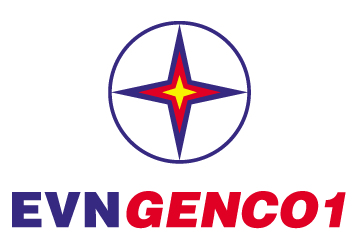 TẬP ĐOÀN ĐIỆN LỰC VIỆT NAMTỔNG CÔNG TY PHÁT ĐIỆN 1THÔNG CÁO BÁO CHÍKẾT QUẢ SXKD - ĐTXD THÁNG 5 VÀ KẾ HOẠCH THÁNG 6 NĂM 2020